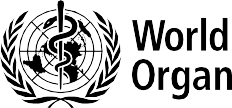 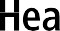 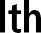 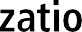 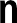 МЕЖДУНАРОДНОЕ РУКОВОДСТВО ПО СЕРТИФИКАЦИИ И КЛАССИФИКАЦИИ (КОДИРОВАНИЮ) COVID-19 КАК ПРИЧИНЫ СМЕРТИОсновано на МКБМеждународной статистической классификации болезней(16 апреля 2020 года)COVID-19 – РУКОВОДСТВО ПО КОДИРОВАНИЮ СЛУЧАЕВ СМЕРТИНАЗНАЧЕНИЕ НАСТОЯЩЕГО ДОКУМЕНТАВ этом документе описаны сертификация и классификация (кодирование) случаев смерти, связанных с COVID-19. Основная цель состоит в том, чтобы идентифицировать все случаи смерти от COVID-19.ОПРЕДЕЛЕНИЕ СМЕРТИ ВСЛЕДСТВИЕ COVID-19Определение смерти вследствие COVID-19 необходимо для целей эпиднадзора. Оно включает в себя смерть в результате клинически сопоставимого заболевания при вероятном или подтвержденном случае COVID-19, если нет явной альтернативной причины смерти, которая не может быть связана с заболеванием COVID-19 (например, травмы). Между болезнью и смертью не должно быть периода полного выздоровления от COVID-19.Смерть от COVID-19 не может быть отнесена к иному заболеванию (например, раку) и должна учитываться независимо от ранее существовавших состояний, которые могут вызывать тяжелое течение COVID-19.ПРИЦИПЫ УТСАНОВЛЕНИЯ COVID-19 КАК ПРИЧИНЫ СМЕРТИС учетом COVID-19 важно единообразным способом фиксировать и сообщать о случаях смерти от COVID-19.A- РЕГИСТРАЦИЯ COVID-19 В МЕДИЦИНСКОМ СВИДЕТЕЛЬСТВЕ О ПРИЧИНЕ СМЕРТИCOVID-19 необходимо указывать в медицинской справке о причине смерти для ВСЕХ умерших, если это заболевание послужило причиной или предположительно вызвало или способствовало возникновению смерти.B- ТЕРМИНОЛОГИЯВ качестве официальной терминологии нужно использовать COVID-19 во всех случаях установления этой причины смерти.Поскольку существует много типов коронавирусов, рекомендуется не использовать термин «коронавирус» вместо COVID-19. Это способствует уменьшению неопределенности при классификации или кодировании, а также корректному мониторированию подобных смертей.C- ПОСЛЕДОВАТЕЛЬНОСТЬ СОБЫТИЙВ соответствующем документе представляется важным определять причинную последовательность, приводящую к смерти. Например, в случаях, когда COVID-19 вызывает пневмонию и фатальный дистресс-синдром дыхательных путей, эти два состояния должны быть включены вместе с COVID-19. Регистраторы должны указывать как можно больше подробностей, основанных на их профессиональных знаниях, в частности, на основании медицинских карт или лабораторных исследований.D- СОПУТСТВУЮЩИЕ ЗАБОЛЕВАНИЯПоявляется все больше доказательств того, что люди с хроническими заболеваниями или иммунодефицитами подвергаются более высокому риску смерти вследствие COVID-19. Хронические состояния могут включать в себя  неинфекционные заболевания, такие как ишемическая болезнь сердца, хроническая обструктивная болезнь легких (ХОБЛ), сахарный диабет или же инвалидность. При наличии у умершего подобных хронических заболеваний это необходимо отразить в медицинской справке о причине смерти.COVID-19 - РУКОВОДСТВО ПО КОДИРОВАНИЮ СЛУЧАЕВ СМЕРТИНиже приведены примеры, как указывать цепочку событий в отношении смертей вследствие COVID-19 в Международном медицинском сертификате причины смерти (часть 1) вместе с сопутствующими состояниями (часть 2): Примечание: это типичный случай правильного оформления сертификата. Человек с COVID-19 может иметь сопутствующую патологию. Коморбидность зафиксирована в части 2.Примечание: это типичный случай правильного оформления сертификата. Человек с COVID-19 может иметь сопутствующую патологию. Коморбидность зафиксирована в части 2.ПРИНЦИПЫ КОДИРОВАНИЯ COVID-19 КАК ПРИЧИНЫ СМЕРТИЭтот документ содержит коды МКБ-10 применительно к COVID-19 и включает в себя инструкции по классификации (кодированию) смертности для статистического учета в контексте COVID-19. Он включает ссылку на определения случаев ВОЗ, предназначенные для целей эпиднадзора.Новые коды МКБ-10 применительно к COVID-19:U07.1 COVID-19, вирус определенhttps://icd.who.int/browse10/2019/en#/U07.1U07.2 COVID-19, вирус не определен	Клинико-эпидемиологический диагноз COVID-19 вероятный случай COVID-19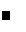 подозрительный случай COVID-19https://icd.who.int/browse10/2019/en#/U07.2Подробная информация об обновлениях МКБ-10 доступна в Интернете по адресу:https://www.who.int/classifications/icd/icd10updates/en/A- Кодирование COVID-19 как причины смерти в МКБ-10Регистраторы используют различные словосочетания для описания COVID-19 как причины смерти. Примеры можно найти в приложении к настоящему документу.Обе категории, U07.1 (COVID-19, вирус идентифицирован) и U07.2 (COVID-19, вирус не идентифицирован) подходят для кодирования причины смерти. В то же время, во многих странах в свидетельстве о смерти подробное описание лабораторного подтверждения COVID-19 будет отсутствовать. В отсутствие этой детали рекомендуется только для учета смертности временно кодировать COVID-19 как U07.1, если только он не указан как «вероятный» или «подозреваемый».Международные правила и руководства по выбору основной причины смерти для статистического учета применяются, когда COVID-19 указан в свидетельстве о смерти, но, учитывая строгие эпидемиологические требования к данным, COVID-19 не рассматривается как причина или как очевидное следствие чего-либо еще (по аналогии с правилами кодирования, применяемыми для гриппа. В дополнение к этому, при классификации нет намерения связывать COVID-19 с другими причинами или каким-либо образом изменить его кодирование.В соответствии с разделом 4.2.3 т. 2 МКБ-10, цель классификации (кодирования) причины смерти состоит в том, чтобы получить наиболее применимую возможную причину. COVID-19 – РУКОВОДСТВО ПО КОДИРОВАНИЮ СЛУЧАЕВ СМЕРТИРекомендуют проводить ручную проверку достоверности для сертификатов, в которых указывается COVID-19: в частности, для документов, в которых COVID-19 указан, но не выбран в качестве основной причины смерти для статистического учета.B- ЦЕПОЧКА СОБЫТИЙНиже приведены примеры, как кодировать цепочку событий и выбирать основную причину смерти вследствие COVID-19 в Международном медицинском сертификате причины смерти (часть 1):Примечание: в качестве основной причины смерти выбираем COVID-19. Шаг SP3 применяется, поскольку причины были указаны более, чем в одной строке в Части 1, а состояние, указанное в первой строке в самой нижней строке (COVID-19), может вызывать все состояния, пневмонию (J18.9) и острый респираторный дистресс-синдром (J80), упомянутые в строках выше. [См. ICD-10 2016 и более поздние версии, том 2, раздел 4.2.1].C- СОПУТСТВУЮЩИЕ ЗАБОЛЕВАНИЯ Ниже, в Международной форме медицинского свидетельства о причине смерти, приведены примеры кодирования цепочки событий и выбора основной причины смерти вследствие COVID-19 в части 1, с сопутствующими заболеваниями, указанными в части 2: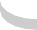 D- Дополнительные ссылки на ресурсы ВОЗ по определению причины смертиКак заполнить свидетельство о смерти: Интерактивное самообучение (ВОЗ)http://apps.who.int/classifications/apps/icd/icd10training/ICD-10 DeathCertificate/html/index.htmlПричина смерти в свидетельстве о смерти: Краткое справочное руководство (раздел 7.1.2) https://icd.who.int/browse10/Content/statichtml/ICD10Volume2_en_2016.pdfМеждународная форма медицинской справки о причине смерти (раздел 7.1.1)https://icd.who.int/browse10/Content/statichtml/ICD10Volume2_en_2016.pdfПРИЛОЖЕНИЕПримеры словосочетаний, используемых регистраторами для описания COVID-19 и которые могут быть закодированы как синонимы COVID-19:COVID – позитивный, коронавирусная пневмония,COVID - отрицательный, инфекция COVID-19,Инфекция Sars-Cov-2 (инфекция коронавирус 2), Коронавирус COVID-19,Инфекция – COVID-19 (патологоанатом оповещен), Внутрибольничная пневмония - COVID-положительный, Вероятная COVID-19 – отрицательный результат,коронавирусная-2 инфекция (SARS-Cov-2),коронавирусная пневмония COVID-19,коронавирусная-2 инфекция,новый коронавирусFrame A: Медицинские данные: Часть 1 и 2Frame A: Медицинские данные: Часть 1 и 2Frame A: Медицинские данные: Часть 1 и 2Frame A: Медицинские данные: Часть 1 и 2Frame A: Медицинские данные: Часть 1 и 2Frame A: Медицинские данные: Часть 1 и 2Frame A: Медицинские данные: Часть 1 и 21 В строке а болезнь или состояние непосредственно приведшее к смертиУкажите цепочку событий  (при необходимости)В самой нижней строчке указать основную причину смерти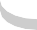 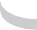 Причина смертиПричина смертиПричина смертиВремя от начала до наступления смерти1 В строке а болезнь или состояние непосредственно приведшее к смертиУкажите цепочку событий  (при необходимости)В самой нижней строчке указать основную причину смертиaОстрый дыхательный дистресс-синдромОстрый дыхательный дистресс-синдромОстрый дыхательный дистресс-синдром2 дня1 В строке а болезнь или состояние непосредственно приведшее к смертиУкажите цепочку событий  (при необходимости)В самой нижней строчке указать основную причину смертиbвследствие:пневмониивследствие:пневмониивследствие:пневмонии10 дней1 В строке а болезнь или состояние непосредственно приведшее к смертиУкажите цепочку событий  (при необходимости)В самой нижней строчке указать основную причину смертиcвследствие:подозрения на COVID-19вследствие:подозрения на COVID-19вследствие:подозрения на COVID-1912 дней1 В строке а болезнь или состояние непосредственно приведшее к смертиУкажите цепочку событий  (при необходимости)В самой нижней строчке указать основную причину смертиdвследствие:вследствие:вследствие:2 Другие значимые состояния, повлиявшие на наступление смерти  (в скобках можно указать время после данного состояния)2 Другие значимые состояния, повлиявшие на наступление смерти  (в скобках можно указать время после данного состояния)2 Другие значимые состояния, повлиявшие на наступление смерти  (в скобках можно указать время после данного состояния)2 Другие значимые состояния, повлиявшие на наступление смерти  (в скобках можно указать время после данного состояния)ИБС [5 лет], СД 2 типа [14 лет], ХОБЛ [8 лет]ИБС [5 лет], СД 2 типа [14 лет], ХОБЛ [8 лет]ИБС [5 лет], СД 2 типа [14 лет], ХОБЛ [8 лет]2 Другие значимые состояния, повлиявшие на наступление смерти  (в скобках можно указать время после данного состояния)2 Другие значимые состояния, повлиявшие на наступление смерти  (в скобках можно указать время после данного состояния)2 Другие значимые состояния, повлиявшие на наступление смерти  (в скобках можно указать время после данного состояния)2 Другие значимые состояния, повлиявшие на наступление смерти  (в скобках можно указать время после данного состояния)Характер смерти:Характер смерти:Характер смерти:Характер смерти:Характер смерти:Характер смерти:Характер смерти:ЗаболеваниеЗаболеваниеНападениеНападениеНападениеНе определенНе определенНесчастный случайНесчастный случайПравоохранительное мероприятиеПравоохранительное мероприятиеПравоохранительное мероприятиеВ процессе расследованияВ процессе расследованияНамеренное причинение вреда себеНамеренное причинение вреда себеБоевые действияБоевые действияБоевые действияНеизвестенНеизвестенFrame A: Медицинские данные: Часть 1 и 2Frame A: Медицинские данные: Часть 1 и 2Frame A: Медицинские данные: Часть 1 и 2Frame A: Медицинские данные: Часть 1 и 2Frame A: Медицинские данные: Часть 1 и 2Frame A: Медицинские данные: Часть 1 и 2Frame A: Медицинские данные: Часть 1 и 21 В строке а болезнь или состояние непосредственно приведшее к смертиУкажите цепочку событий  (при необходимости)В самой нижней строчке указать основную причину смертиПричина смертиПричина смертиПричина смертиВремя от начала до наступления смерти1 В строке а болезнь или состояние непосредственно приведшее к смертиУкажите цепочку событий  (при необходимости)В самой нижней строчке указать основную причину смертиaОстрый дыхательный дистресс-синдромОстрый дыхательный дистресс-синдромОстрый дыхательный дистресс-синдром2 дня1 В строке а болезнь или состояние непосредственно приведшее к смертиУкажите цепочку событий  (при необходимости)В самой нижней строчке указать основную причину смертиbвследствие:пневмониивследствие:пневмониивследствие:пневмонии10 дней1 В строке а болезнь или состояние непосредственно приведшее к смертиУкажите цепочку событий  (при необходимости)В самой нижней строчке указать основную причину смертиcвследствие:COVID-19вследствие:COVID-19вследствие:COVID-1912 дней1 В строке а болезнь или состояние непосредственно приведшее к смертиУкажите цепочку событий  (при необходимости)В самой нижней строчке указать основную причину смертиdвследствие:вследствие:вследствие:2 Другие значимые состояния, повлиявшие на наступление смерти  (в скобках можно указать время после данного состояния)2 Другие значимые состояния, повлиявшие на наступление смерти  (в скобках можно указать время после данного состояния)2 Другие значимые состояния, повлиявшие на наступление смерти  (в скобках можно указать время после данного состояния)2 Другие значимые состояния, повлиявшие на наступление смерти  (в скобках можно указать время после данного состояния)Церебральный паралич [10 лет]Церебральный паралич [10 лет]Церебральный паралич [10 лет]2 Другие значимые состояния, повлиявшие на наступление смерти  (в скобках можно указать время после данного состояния)2 Другие значимые состояния, повлиявшие на наступление смерти  (в скобках можно указать время после данного состояния)2 Другие значимые состояния, повлиявшие на наступление смерти  (в скобках можно указать время после данного состояния)2 Другие значимые состояния, повлиявшие на наступление смерти  (в скобках можно указать время после данного состояния)Характер смерти:Характер смерти:Характер смерти:Характер смерти:Характер смерти:Характер смерти:Характер смерти:ЗаболеваниеЗаболеваниеНападениеНападениеНападениеНе определенНе определенНесчастный случайНесчастный случайПравоохранительное мероприятиеПравоохранительное мероприятиеПравоохранительное мероприятиеВ процессе расследованияВ процессе расследованияНамеренное причинение вреда себеНамеренное причинение вреда себеБоевые действияБоевые действияБоевые действияНеизвестен Неизвестен Frame A: Медицинские данные: Часть 1 и 2Frame A: Медицинские данные: Часть 1 и 2Frame A: Медицинские данные: Часть 1 и 2Frame A: Медицинские данные: Часть 1 и 2Frame A: Медицинские данные: Часть 1 и 2Frame A: Медицинские данные: Часть 1 и 2Frame A: Медицинские данные: Часть 1 и 21В строке а болезнь или состояние непосредственно приведшее к смертиУкажите цепочку событий  (при необходимости)В самой нижней строчке указать основную причину смертиПричина смертиПричина смертиПричина смертиВремя от начала до наступления смерти1В строке а болезнь или состояние непосредственно приведшее к смертиУкажите цепочку событий  (при необходимости)В самой нижней строчке указать основную причину смертиaОстрый дыхательный дистресс-синдром                           J80Острый дыхательный дистресс-синдром                           J80Острый дыхательный дистресс-синдром                           J802 дня1В строке а болезнь или состояние непосредственно приведшее к смертиУкажите цепочку событий  (при необходимости)В самой нижней строчке указать основную причину смертиbвследствие:пневмонии                                                                        J18.9вследствие:пневмонии                                                                        J18.9вследствие:пневмонии                                                                        J18.910 дней1В строке а болезнь или состояние непосредственно приведшее к смертиУкажите цепочку событий  (при необходимости)В самой нижней строчке указать основную причину смертиcвследствие:подозрения на COVID-19                                               U07.1вследствие:подозрения на COVID-19                                               U07.1вследствие:подозрения на COVID-19                                               U07.112 дней1В строке а болезнь или состояние непосредственно приведшее к смертиУкажите цепочку событий  (при необходимости)В самой нижней строчке указать основную причину смертиdвследствие:вследствие:вследствие:2 Другие значимые состояния, повлиявшие на наступление смерти  (в скобках можно указать время после данного состояния)2 Другие значимые состояния, повлиявшие на наступление смерти  (в скобках можно указать время после данного состояния)2 Другие значимые состояния, повлиявшие на наступление смерти  (в скобках можно указать время после данного состояния)2 Другие значимые состояния, повлиявшие на наступление смерти  (в скобках можно указать время после данного состояния)ИБС [5 лет], СД 2 типа [14 лет], ХОБЛ [8 лет]ИБС [5 лет], СД 2 типа [14 лет], ХОБЛ [8 лет]ИБС [5 лет], СД 2 типа [14 лет], ХОБЛ [8 лет]2 Другие значимые состояния, повлиявшие на наступление смерти  (в скобках можно указать время после данного состояния)2 Другие значимые состояния, повлиявшие на наступление смерти  (в скобках можно указать время после данного состояния)2 Другие значимые состояния, повлиявшие на наступление смерти  (в скобках можно указать время после данного состояния)2 Другие значимые состояния, повлиявшие на наступление смерти  (в скобках можно указать время после данного состояния)Характер смерти:Характер смерти:Характер смерти:Характер смерти:Характер смерти:Характер смерти:Характер смерти:ЗаболеваниеЗаболеваниеНападениеНападениеНападениеНе определенНе определенНесчастный случайНесчастный случайПравоохранительное мероприятиеПравоохранительное мероприятиеПравоохранительное мероприятиеВ процессе расследованияВ процессе расследованияНамеренное причинение вреда себеНамеренное причинение вреда себеБоевые действияБоевые действияБоевые действияНеизвестенНеизвестенFrame A: Медицинские данные: Часть 1 и 2Frame A: Медицинские данные: Часть 1 и 2Frame A: Медицинские данные: Часть 1 и 2Frame A: Медицинские данные: Часть 1 и 2Frame A: Медицинские данные: Часть 1 и 2Frame A: Медицинские данные: Часть 1 и 2Frame A: Медицинские данные: Часть 1 и 21В строке а болезнь или состояние непосредственно приведшее к  смертиУкажите цепочку событий  (при необходимости)В самой нижней строчке указать основную причину смерти Причина смертиПричина смертиПричина смертиВремя от начала до наступления смерти1В строке а болезнь или состояние непосредственно приведшее к  смертиУкажите цепочку событий  (при необходимости)В самой нижней строчке указать основную причину смерти aAcute respiratory distress syndromeAcute respiratory distress syndromeJ802 дня1В строке а болезнь или состояние непосредственно приведшее к  смертиУкажите цепочку событий  (при необходимости)В самой нижней строчке указать основную причину смерти bВследствие:пневмонияВследствие:пневмонияJ18.910 дней1В строке а болезнь или состояние непосредственно приведшее к  смертиУкажите цепочку событий  (при необходимости)В самой нижней строчке указать основную причину смерти cВследствие:Подозрение на COVID-19Вследствие:Подозрение на COVID-19U07.212 дней1В строке а болезнь или состояние непосредственно приведшее к  смертиУкажите цепочку событий  (при необходимости)В самой нижней строчке указать основную причину смерти dDue to:Due to:Due to:2 Другие значимые состояния, повлиявшие на наступление смерти  (в скобках можно указать время после данного состояния)2 Другие значимые состояния, повлиявшие на наступление смерти  (в скобках можно указать время после данного состояния)2 Другие значимые состояния, повлиявшие на наступление смерти  (в скобках можно указать время после данного состояния)2 Другие значимые состояния, повлиявшие на наступление смерти  (в скобках можно указать время после данного состояния)ИБС [5 лет], сахарный диабет 2 типа [14 лет], хроническая обструктивнаяИБС [5 лет], сахарный диабет 2 типа [14 лет], хроническая обструктивнаяИБС [5 лет], сахарный диабет 2 типа [14 лет], хроническая обструктивная2 Другие значимые состояния, повлиявшие на наступление смерти  (в скобках можно указать время после данного состояния)2 Другие значимые состояния, повлиявшие на наступление смерти  (в скобках можно указать время после данного состояния)2 Другие значимые состояния, повлиявшие на наступление смерти  (в скобках можно указать время после данного состояния)2 Другие значимые состояния, повлиявшие на наступление смерти  (в скобках можно указать время после данного состояния)болезнь легких [8 лет]I25.1, E11.9, J44.9Характер смерти:Характер смерти:Характер смерти:Характер смерти:Характер смерти:Характер смерти:Характер смерти:ЗаболеваниеЗаболеваниеНападениеНападениеНападениеНе определенНе определенНесчастный случайНесчастный случайПравоохранительное мероприятиеПравоохранительное мероприятиеПравоохранительное мероприятиеВ процессе расследованияВ процессе расследованияНамеренное причинение вреда себеНамеренное причинение вреда себеБоевые действияБоевые действияБоевые действияНеизвестенНеизвестен